ОПРОСНЫЙ ЛИСТдля заочного голосования по вопросам Повестки дня XXIV внеочередногоОбщего собрания членов А СРО РОСАДата окончания срока представления заполненного опросного листа и определения результатов: «19» декабря 2023 г. до 12.00Вопрос 1. О рассмотрении вопроса по внесению изменений в «Положение о компенсационном фонде возмещения вреда А СРО РОСА».Пояснение: В связи с принятием федеральных законов от 4 августа 2023 г. № 435-ФЗ «О внесении изменений в статью 55.16 Градостроительного кодекса Российской Федерации» и 
от 19 декабря 2022 г. № 542-ФЗ «О внесении изменений в отдельные законодательные акты Российской Федерации, в части изменения стоимости одного договора по осуществлению строительства, реконструкции, капитальному ремонту ОКС для первого уровня ответственности с 60,0 млн. руб. на 90,0 млн. рублей.Решение:Внести необходимые изменения в «Положение о компенсационном фонде возмещения вреда А СРО РОСА»Вопрос 2. О рассмотрении вопроса по внесению изменений в «Положение о компенсационном фонде обеспечения договорных обязательств А СРО РОСА».Пояснение: В связи с принятием Федерального закона от 4 августа 2023 г. № 435-ФЗ «О внесении изменений в статью 55.16 Градостроительного кодекса Российской Федерации», в части изменения предельной совокупной стоимости заключения договоров строительного подряда, договоров подряда на осуществление снова с использованием конкурентных способов заключения договоров для первого уровня ответственности с 60,0 млн. руб. на 90,0 млн. рублейРешение:Внести необходимые изменения в «Положение о компенсационном фонде обеспечения договорных обязательств А СРО РОСА».Вопрос 3. О рассмотрении вопроса по внесению изменений в «Положение о реестре членов А СРО РОСА».Пояснение: В связи с принятием постановления Правительства Российской Федерации 
от 25 мая 2022 г. № 945, которым утвержден состав сведений, содержащихся в едином реестре о членах саморегулируемых организаций.Решение:Внести необходимые изменения в «Положение о реестре членов Ассоциации А СРО РОСА».Вопрос 4. О рассмотрении вопроса о перераспределении денежных средств между компенсационными фондами возмещения вреда и обеспечения договорных обязательств.Пояснение: По результатам проведенной плановой проверки Кавказским управлением Федеральной службы по экологическому, технологическому и атомному надзору (Ростехнадзор) выявлен факт ошибочного формирования и распределения средств между компенсационными фондами возмещения вреда и обеспечения договорных обязательств. Сумма в размере 942 348 рублей была ошибочно зачислена в компенсационный фонд обеспечения договорных обязательств и в соответствии с п.1 ч.5 ст. 55-16 Градостроительного кодекса Российской Федерации подлежит возврату на специальный банковский счет А СРО РОСА открытый для размещения денежных средств компенсационного фонда возмещения вреда.Решение:Признать обоснованным и подлежащим возврату в соответствии с п.п. 1 п.5.1. «Положения о компенсационном фонде обеспечения договорных обязательств А СРО РОСА» и п.1 ч.5 ст.55-16 Градостроительного кодекса РФ ошибочно перечисленные на специальный банковский счет компенсационного фонда обеспечения договорных обязательств А СРО РОСА средства компенсационного фонда возмещения вреда А СРО РОСА в размере 942 348 (девятьсот сорок две тысячи триста сорок восемь) рублей 00 копеек.Вопрос 5. О рассмотрении вопроса о приобретении (покупке) или строительстве административного здания для нормальной деятельности А СРО РОСА.Решение:В связи с возросшими требованиями к деятельности А СРО РОСА как по площади, так и по оснащенности современными информационными технологиями необходимо приобрести (купить) или построить собственное административное здание.Примечание:По каждому вопросу повестки дня следует высказать свое мнение (позицию): выбрать лишь один из вариантов голосования («ЗА» или «ПРОТИВ») путем проставления знака «Ѵ».Опросный лист должен быть подписан лично руководителем члена А СРО РОСА.Заполненный и подписанный опросный лист следует направить по электронной почте: info@npsrorosa.ru, loenko@npsrorosa.ru.Оригинал опросного листа направить по адресу А СРО РОСА: 362002, РСО-Алания, г. Владикавказ, ул. Чкалова, д.41, корп. «а»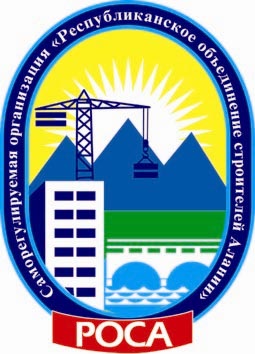 Общее собрание членов А СРО РОСА Ассоциация «Саморегулируемая организация«Республиканское объединение строителей Алании»(А СРО РОСА) ОГРН 1081500000801, ИНН 1515918308СРО-С-159-25122009Россия, 362002, Республика  Северная Осетия-Алания, г. Владикавказ, ул. Чкалова, 41а телефон/факс (8-867-2) 51-91-46, 51-92-28, 51-99-02email: info@npsrorosa.ru, www.npsrorosa.ruОбщее собрание членов А СРО РОСА Ассоциация «Саморегулируемая организация«Республиканское объединение строителей Алании»(А СРО РОСА) ОГРН 1081500000801, ИНН 1515918308СРО-С-159-25122009Россия, 362002, Республика  Северная Осетия-Алания, г. Владикавказ, ул. Чкалова, 41а телефон/факс (8-867-2) 51-91-46, 51-92-28, 51-99-02email: info@npsrorosa.ru, www.npsrorosa.ru«___» декабря 2023  годаг. ВладикавказЗАПРОТИВЗАПРОТИВЗАПРОТИВЗАПРОТИВЗАПРОТИВ(полное наименование члена А СРО РОСА)(полное наименование члена А СРО РОСА)(полное наименование члена А СРО РОСА)(ИНН, ОГРН, реестровый номер)(ИНН, ОГРН, реестровый номер)(ИНН, ОГРН, реестровый номер)(должность)(ФИО руководителя, имеющего право подписи)(подпись)